Publicado en España el 13/02/2024 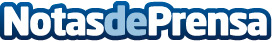 Publicación del libro ilustrado 'El pájaro azul y Ana Lía', de Rachel Levy-MacadarEl pájaro azul y Ana Lía, una joya literaria dirigida especialmente a los jóvenes lectores, se erige como un poderoso testimonio de superación personal. Este cautivador libro ilustrado transporta a niños y adultos a un mundo donde las vidas de Forticio y Ana Lía convergen y donde la resiliencia y la determinación son los protagonistas, sirviendo como un recordatorio de que todo es posibleDatos de contacto:Paula LópezEditorial Letra Minúscula690166839Nota de prensa publicada en: https://www.notasdeprensa.es/publicacion-del-libro-ilustrado-el-pajaro-azul Categorias: Nacional Literatura Sociedad Entretenimiento http://www.notasdeprensa.es